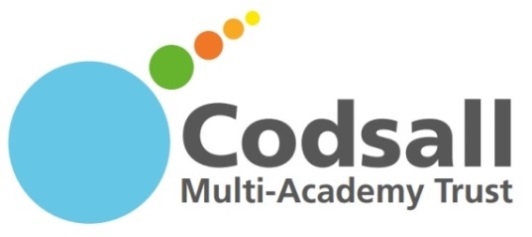 Codsall Multi-Academy Trust is committed to ensuring that job applicants are treated fairly and consistently and that no one is disadvantaged or discriminated against.	Information collected via recruitment monitoring helps the MAT fulfil this commitment and assists greatly in the development and evaluation of employment policy.Information you provide will be treated in strict confidence and will not be seen by anyone involved in the selection process.Person/Role DetailsFull Name Job Title Class Location/Establishment Pay Reference for this post (If known)Equal OpportunitiesAs part of our equal opportunities policy we request that you complete the following information. This information is for monitoring purposes only. All information will be treated as confidential and will not be used when short-listing or deciding on whether an applicant is successful or unsuccessful in obtaining employment. The information you provide will help us to ensure that our recruitment procedures are fair by allowing us to identify and eliminate potential areas of discrimination.Please indicate your ethnic origin:Asian or Asian British – Bangladeshi            	           Asian or Asian British – Chinese              	Asian or Asian British – Indian		Asian or Asian British – Other	Asian or Asian British – Pakistani		Black or Black British – African	Black or Black British – Caribbean		Black or Black British – Other	Mixed – Other		Mixed Ethnic Group – White & Asian	Mixed Ethnic – White & Black African		Mixed Ethnic – White & Black Caribbean	Other Ethnic Origin – Arab		Prefer not to say	White – Welsh/English/Scottish/N.Ireland		White – Irish	White – Other		White – Gypsy/Irish Traveller	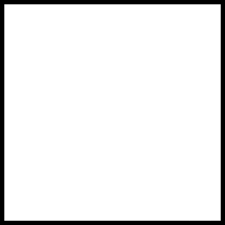 Other Ethnic Group: (Please state)Please indicate your Religion/Belief:Buddhist	     	     Christian	          Hindu		Jewish     	     Muslim	        None         	            Other	    	   Sikh          	       Prefer not to say	                			Please provide your Date of Birth:Please indicate your relevant Age Range:      16 – 17	                                  	                    18 – 24	                                                                         25 – 29	                                  	                    30 – 39	                                                                  40 – 49	                                  	                    50 – 59	                                                                    60 - 64	                                  	                    65+	                                          Please indicate your Sexual Orientation:       Bisexual	                                  	                      Gay Man	                                       Hetrosexual                	          	                      Lesbian/Gay Woman	                                         Prefer not to say	                      			Please indicate your gender:       Female	                                  	                       Male                                              DisabilityThe Disability Discrimination Act (2010) defines a disabled person as someone with a ‘physical or mental impairment which has substantial and long-term adverse effect on his/her ability to carry out normal day to day activities’.Do you consider yourself to have such a disability?Yes                                                                           No                                                Please indicate what type of disability you have:Do not wish to specify				 		Hearing Impairment		            Learning Difficulties						Learning Disability 		            Long standing illness or health condition			Mental Health Condition	            Mental illness							Mobility Impairment		               Other								Physical Co-Ordination Difficulties     Physical Impairment						Reduced Physical Capacity	            Sensory Impairment						Speech Impairment			Visual Impairment (Not corrected by             		Neurological Condition                       spectacles or contact lenses)											